	INSTITUTO FEDERAL DE EDUCAÇÃO, CIÊNCIA E TECNOLOGIA DO RIO GRANDE DO NORTE – CAMPUS PARNAMIRIM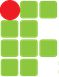 DIRETORIA ACADÊMICA DE CIÊNCIASPLANO DE AULAIDENTIFICAÇÃOPLANOPROCEDIMENTOSAVALIAÇÃOINDICAÇÕES BIBLIOGRÁFICASProfessora: Juliana SchivaniCurso:Licenciatura em MatemáticaPeríodo:6º semestreDisciplina: Metodologia para o Ensino da Matemática IITema:Materiais Manipuláveis: objetos para ensinar e aprender MatemáticaTema:Materiais Manipuláveis: objetos para ensinar e aprender MatemáticaTema:Materiais Manipuláveis: objetos para ensinar e aprender MatemáticaData/Hora:09 de dezembro de 2017, 1 hora / aula (45 min).OBJETIVOSOBJETIVOSCONTEÚDOSRECURSOSGERALConhecer diversos tipos de materiais manipuláveis de modo a usá-los no processo de ensino e aprendizagem de conceitos matemáticos.Conceito de material didático e material manipulável;Aprendizagem com o auxílio de materiais manipuláveis;Alguns tipos de materiais manipuláveis de acordo com suas finalidades;Conceito de redescoberta;Vantagens, potencialidades e limitações dos materiais manipuláveis como ferramentas de ensino e aprendizagem matemática;Orientações docentes para o uso de materiais manipuláveis em atividades matemáticas.Projetor multimídia;Impressões;Computador com software de apresentação.ESPECÍFICOSDefinir material didático e material manipulável;Compreender como ocorre o processo de aprendizagem com o uso de materiais manipuláveis;Diferenciar os materiais manipuláveis por meio de suas características e finalidades; Entender o significado de redescobrir;Apontar as potencialidades e limitações do uso de materiais manipuláveis em atividades matemáticas.Conceito de material didático e material manipulável;Aprendizagem com o auxílio de materiais manipuláveis;Alguns tipos de materiais manipuláveis de acordo com suas finalidades;Conceito de redescoberta;Vantagens, potencialidades e limitações dos materiais manipuláveis como ferramentas de ensino e aprendizagem matemática;Orientações docentes para o uso de materiais manipuláveis em atividades matemáticas.Projetor multimídia;Impressões;Computador com software de apresentação.INTRODUÇÃODESENVOLVIMENTOCONCLUSÃOInicialmente, haverá uma retomada da atividade realizada na aula passada afim de levar os alunos a pensarem sobre quais objetos podem ser considerados materiais manipuláveis para o ensino e aprendizagem de conceitos matemáticos. Enquanto eles pensam nas questões, será apresentado um breve sumário da referente aula.O desenvolvimento da aula se iniciará com a definição do tema norteador (materiais manipuláveis) segundo Lorenzato (2012), seguido de exemplos com o intuito de esclarecer eventuais recorrentes a definição.Após a definição de materiais manipuláveis, será perguntado a turma se esses materiais substituem o professor no processo de ensino e aprendizagem. A pergunta tem como objetivo principal levantar a discussão acerca de como ocorre a aprendizagem do estudante ao usar materiais manipuláveis. As opiniões dos alunos participantes serão confrontadas com citações de autores que falam sobre tal questão, a saber Bezerra (1962, apud RÊGO; RÊGO, 2013), entre outros.Será apresentado alguns tipos de materiais manipuláveis de acordo com suas finalidades e funções na Matemática. Nesse momento, surgirá a necessidade de definir e exemplificar o conceito de redescoberta que aparecerá na fala de Mendes (2009).Serão destinados cerca de 5 minutos para a turma pensar e listar algumas vantagens e desvantagens que, na opinião de cada aluno, existem no uso de materiais manipuláveis. Após decorrido o tempo proposto, os alunos irão ser convidados a citar uma vantagem e desvantagem pensada e diferente das que já tenham sido ditas. Todas as opiniões serão discutidas e novamente confrontadas com as falas de Rêgo e Rêgo (2013), Lorenzato (2012), entre outros autores que rebatem as críticas e orientam docentes que desejam fazer uso de materiais manipuláveis em suas aulas, conforme será listado ao fim da aula.A aula será concluída com um breve resumo dos principais tópicos abordados.A turma será dividida em pequenos grupos para a aplicação de uma atividade dividida em três partes, a ser acompanhada e apresentada nas próximas aulas. Por fim, serão apresentados os livros usados como referência e os sites com materiais da aula e de apoio a atividade.A avaliação dos alunos será realizada de forma continuada, levando em consideração a participação dos discentes nas questões propostas e nas discussões originadas ao longo da aula.Também será avaliado de forma processual e sistemática a elaboração de um trabalho em grupo dividido em três parte (pesquisa; construção de material didático manipulável; planejamento e execução de uma atividade matemática utilizando o material. Tal atividade será realizada ao longo da semana e retomada para finalização e início das apresentações na próxima aula.LORENZATO, Sergio (org). O Laboratório de Ensino de Matemática na Formação de Professores. Campinas: Autores Associados, 2012. MENDES, Iran. Matemática e Investigação em sala de aula: tecendo redes cognitivas na aprendizagem. São Paulo: Livraria da Física, 2009. RÊGO, Rogéria Gaudêncio do; RÊGO, Rômulo Marinho do; VIEIRA. Matematicativa. Campinas, SP: Autores Associados, 2013.